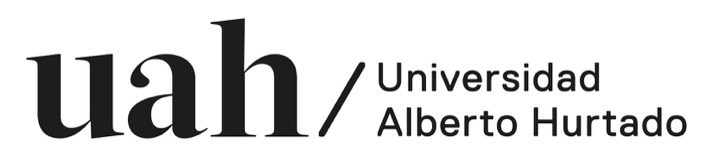 VICERRECTORÍA DE INVESTIGACIÓN Y POSTGRADODIRECCIÓN DE INVESTIGACIÓN Y PUBLICACIONESConcurso de fomento a la investigaciónpara académicos de la Universidad Alberto HurtadoFORMULARIO DE POSTULACIÓN PERIODO 2023TÍTULO DEL PROYECTOANTECEDENTES DEL(DE LA) INVESTIGADOR(A) RESPONSABLEANTECEDENTES DEL(DE LA) CO-INVESTIGADOR/(A)***Repita esta tabla si hay más de un(a) co-investigador(a)FORMULACIÓN DE LA PROPUESTAREFERENCIAS BIBLIOGRÁFICASEQUIPO Y RESULTADOS ESPERADOSCOMITÉ DE ÉTICA, CONSENTIMIENTO INFORMADORECURSOS SOLICITADOSSeñale lo que solicita al fondo interno UAH de acuerdo a la siguientes tablas presupuestarias. Tener presente que los montos solicitados no pueden destinarse al pago de honorarios de los investigadores responsables o co-investigadores del proyecto, ni a viajes para presentaciones en congresos o seminarios (nacionales o internacionales), sino que exclusivamente al financiamiento de las actividades de investigación propiamente tales. Se excluye también el pago y/o compras de coffees para reuniones y/o eventos llevados a cabo en el marco del proyecto.Revisar con atención el Numeral 11 del Protocolo de Postulación al concurso: Destino de los fondos asignados. RECURSOS DISPONIBLESNombre completoDirección de correo electrónicoUnidad académica UAH a la que perteneceCategoría académica a la que pertenecePlantaPlantaCategoríaCategoría académica a la que pertenece¿Cuenta con fondos externos para proyectos que estén vigentes durante parte o todo el año 2022?Sí (especifique)Sí (especifique)No¿Cuenta con fondos externos para proyectos que estén vigentes durante parte o todo el año 2022?¿Se encuentra postulando a fondos externos que, de adjudicarse, estarían vigentes durante parte o todo el año 2022?Sí (especifique)Sí (especifique)No¿Se encuentra postulando a fondos externos que, de adjudicarse, estarían vigentes durante parte o todo el año 2022?¿Ha sido investigador(a) responsable de algún proyecto FONDECYT Regular? SíSíNo¿Ha sido investigador(a) responsable de algún proyecto FONDECYT Regular? Año  Concurso¿Ha sido investigador(a) responsable de algún proyecto FONDECYT Regular? Firma del(de la) investigador(a) responsable Nombre completoDirección de correo electrónicoUnidad académica UAH a la que pertenece o en la que realiza docenciaInterno / UAHExternoUnidad académica UAH a la que pertenece o en la que realiza docenciaLa formulación de la propuesta debe considerar los siguientes aspectos:Descripción del problema y estado del arteFundamentos teóricos-conceptualesHipótesis y/o preguntas de investigaciónObjetivo general y objetivos específicosMetodologíaPlan de trabajo y cronograma / carta GanttNovedad y/o aporte científico/disciplinar de la propuesta(la extensión mínima es de 6 páginas y la máxima de 8, formato tamaño carta, fuente Calibri o similar, tamaño 12)Comenzar aquí…   Entregue las referencias bibliográficas citadas en la formulaciónComenzar aquí…   Incluya todos los integrantes del equipo: IR, Co-inv, ayudantes, asistentes, tesistas, etc.Incluya todos los integrantes del equipo: IR, Co-inv, ayudantes, asistentes, tesistas, etc.Incluya todos los integrantes del equipo: IR, Co-inv, ayudantes, asistentes, tesistas, etc.NombreResponsabilidad/FunciónHoras destinadas al proyecto (mensual)Indique los productos o resultados esperados del proyecto, y la contribución del equipo en dichos resultados.Especificar fechas de cumplimiento.Todo proyecto que involucre estudios en o con seres humanos, o que manejen información reservada de sujetos, deberán solicitar al Comité de Ética de la Universidad, un Certificado de Aprobación Ética y visado del formulario de consentimiento informado, según lo dispuesto en el documento de Estándares Éticos en Investigación con Seres Humanos de la Universidad Alberto Hurtado. Esa gestión deberá realizarse de manera inmediata, una vez adjudicado el concurso. La entrega de dichos documentos es requisito para la asignación de los recursos de los proyectos adjudicados. Por lo tanto, todos los proyectos que hayan requerido revisión del Comité de Ética, deben enviar el Acta de Aprobación antes de comenzar la ejecución de sus fondos. Es responsabilidad del investigador a cargo del proyecto, enviar y solicitar la documentación necesaria al Comité de Ética y luego, enviar a la DIP la documentación exigida por el Comité.Todo proyecto que involucre estudios en o con seres humanos, o que manejen información reservada de sujetos, deberán solicitar al Comité de Ética de la Universidad, un Certificado de Aprobación Ética y visado del formulario de consentimiento informado, según lo dispuesto en el documento de Estándares Éticos en Investigación con Seres Humanos de la Universidad Alberto Hurtado. Esa gestión deberá realizarse de manera inmediata, una vez adjudicado el concurso. La entrega de dichos documentos es requisito para la asignación de los recursos de los proyectos adjudicados. Por lo tanto, todos los proyectos que hayan requerido revisión del Comité de Ética, deben enviar el Acta de Aprobación antes de comenzar la ejecución de sus fondos. Es responsabilidad del investigador a cargo del proyecto, enviar y solicitar la documentación necesaria al Comité de Ética y luego, enviar a la DIP la documentación exigida por el Comité.Todo proyecto que involucre estudios en o con seres humanos, o que manejen información reservada de sujetos, deberán solicitar al Comité de Ética de la Universidad, un Certificado de Aprobación Ética y visado del formulario de consentimiento informado, según lo dispuesto en el documento de Estándares Éticos en Investigación con Seres Humanos de la Universidad Alberto Hurtado. Esa gestión deberá realizarse de manera inmediata, una vez adjudicado el concurso. La entrega de dichos documentos es requisito para la asignación de los recursos de los proyectos adjudicados. Por lo tanto, todos los proyectos que hayan requerido revisión del Comité de Ética, deben enviar el Acta de Aprobación antes de comenzar la ejecución de sus fondos. Es responsabilidad del investigador a cargo del proyecto, enviar y solicitar la documentación necesaria al Comité de Ética y luego, enviar a la DIP la documentación exigida por el Comité.¿Su proyecto, requerirá revisión del Comité de Ética?Sí No¿Su proyecto, requerirá revisión del Comité de Ética?ÍTEMRECURSO SOLICITADOJUSTIFICACIÓNMONTO  SOLICITADOGastos de operación-- $ Bienes de capital-- $ Servicios externos-- $ Bibliografía-- $ Viajes y viáticos nacionales- $ Total SolicitadoTotal SolicitadoTotal Solicitado $ Señale recursos con que cuenta/n el/los investigador/es en sus respectivas unidades académicas. Extensión máxima ½ página.Comenzar aquí…   